１．水よう液の性質をリトマス紙を使って調べると，下の表のようになりました。Ａ～Ｃの水よう液の性質を（　）にかきましょう。２．水よう液には，気体がとけているものもあります。炭酸水にとけている気体は何ですか。　　　　　　　　　　　　（　　　　　　　）３．うすい塩酸や水酸化ナトリウム水よう液に，金属を入れたときの変化を調べる実験を行いました。（１）上の表であわを出してとけたところに，○印をかきましょう。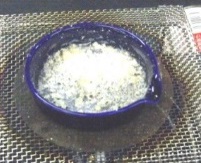 （２）鉄をうすい塩酸でとかした水よう液を蒸発させると，Ａのようなものができました。Ａの性質について，正しいものに○をつけましょう。（　　　）　Ａは，石に引きつけられる。（　　　）　Ａは，電気を通さない。（　　　）　Ａに塩酸をかけると，あわが出る。１．水よう液の性質をリトマス紙を使って調べると，下の表のようになりました。Ａ～Ｃの水よう液の性質を（　）にかきましょう。２．水よう液には，気体がとけているものもあります。炭酸水にとけている気体は何ですか。　　　　　　　　　　　　（　二酸化炭素　）３．うすい塩酸や水酸化ナトリウム水よう液に，金属を入れたときの変化を調べる実験を行いました。（１）上の表であわを出してとけたところに，○印をかきましょう。（２）鉄をうすい塩酸でとかした水よう液を蒸発させると，Ａのようなものができました。Ａの性質について，正しいものに○をつけましょう。（　　　）　Ａは，石に引きつけられる。（　　　）　Ａは，電気を通さない。（　　　）　Ａに塩酸をかけると，あわが出る。水よう液ＡＢＣ赤色リトマス紙青色赤色赤色青色リトマス紙青色青色赤色性質（　　　 性）（　　 　性）（　　 　性）塩酸水酸化ナトリウム水よう液鉄アルミニウム水よう液ＡＢＣ赤色リトマス紙青色赤色赤色青色リトマス紙青色青色赤色性質（アルカリ性）（　中 性）（　酸　性）塩酸水酸化ナトリウム水よう液鉄○アルミニウム○○